WOOŚ-I.4221.8.2020.AGO.6Wójt Gminy Magnuszew26-910 MagnuszewPOSTANOWIENIENa podstawie art. 77 ust. 1 pkt 1, ust. 3 i 4 ustawy z dnia 3 października 2008 r. o udostępnianiu informacji o środowisku i jego ochronie, udziale społeczeństwa w ochronie środowiska oraz o ocenach oddziaływania na środowisko (Dz. U. z 2021 r. poz. 247, zwanej dalej „ustawą ooś”) oraz 
art. 123 ustawy z dnia 14 czerwca 1960 r. Kodeks postępowania administracyjnego (Dz. U. z 2020 r. poz. 256, ze zm., zwanej dalej „k.p.a.”), w związku z postępowaniem w sprawie oceny oddziaływania
na środowisko przeprowadzanym dla przedsięwzięcia pn. Koncepcja rozbudowy drogi krajowej nr 79 wraz z uzyskaniem decyzji o środowiskowych uwarunkowaniach dla zadań: Zadanie A - Rozbudowa drogi krajowej nr 79 na odcinku Góra Kalwaria - Mniszew, zadanie B - Rozbudowa drogi krajowej
nr 79 na odcinku Mniszew – Magnuszew,uzgadniam realizację przedsięwzięcia i określam następujące warunki:Na etapie realizacji i eksploatacji lub użytkowania przedsięwzięcia należy podjąć następujące działania:inwestycję należy objąć stałym nadzorem przyrodniczym, który powinien:prowadzić kontrole terenu pod kątem stwierdzenia obecności zwierząt lub ich kryjówek, zarówno przed rozpoczęciem prac przygotowawczych (w tym rozbiórkowych), jak i na etapie realizacji przedsięwzięcia (w szczególności wykopy budowlane), dostosowując zakres
i częstotliwość kontroli do biologii gatunków poszczególnych grup zwierząt oraz warunków pogodowych. W przypadku stwierdzenia obecności zwierząt zapewnić im możliwość przemieszczania się poza obszar objęty robotami budowlanymi lub dokonać przeniesienia zidentyfikowanych osobników na optymalne dla danego gatunku siedliska;wskazywać konieczność wprowadzenia zabezpieczeń realizowanych na placu budowy systemów i wykopów, mogących stanowić antropogeniczne pułapki dla zwierząt 
(np. ogrodzenia, pochylnie przeciwdziałające uwięzieniu, przykrywanie studzienek, wpustów);wskazywać konieczność zastosowania ogrodzeń tymczasowych chroniących przed dostaniem się płazów i innych drobnych zwierząt na plac budowy, a w przypadku stwierdzenia takiej konieczności określić rodzaj, wymiary, miejsce i czas ich funkcjonowania oraz nadzorować ich wykonanie i stan;prowadzić nadzór nad wykonaniem wygrodzeń stałych (docelowych) w zakresie rodzaju, wymiarów oraz lokalizacji;nadzorować proces wycinki drzew i krzewów, w tym przeprowadzić inspekcję 
na obecność owadów, ptaków i ssaków oraz ich siedlisk w rejonie wycinki, jak również zapewnić zabezpieczania drzew i krzewów przewidzianych do pozostawienia;egzekwować, doprecyzowywać i ewentualnie modyfikować metody (w tym technologię 
i harmonogram) oraz terminy poszczególnych prac z uwzględnieniem zmian sezonowych pór roku i warunków pogodowych, w tym temperatury;na bieżąco określać zagrożenia dla przyrodniczych elementów środowiska i wprowadzać działania zaradcze lub naprawcze;należy wprowadzić tymczasowe wygrodzenia stwierdzonych siedlisk Natura 2000 leżących najbliżej drogi taśmami ostrzegawczymi i tabliczkami informacyjnymi z zakazem wstępu w km ok. 43+000 – 43+250 po stronie lewej i prawej i km ok. 43+250-43+700 po stronie prawej; ograniczy to penetrację i zniszczenie płatów siedlisk w sąsiedztwie budowy;podczas realizacji inwestycji należy ograniczyć prowadzenie prac związanych z budową 
w sąsiedztwie gniazd należących do mrówki rudnicy (km 37+400 - 37+450 - 4 stanowiska po lewej stronie drogi, km 44+500 - 2 stanowiska po prawej stronie drogi, km 51+550 - 1 stanowisko po lewej stronie drogi). W przypadku konieczności prowadzenia prac w ich pobliżu poprzez należy je oznaczyć i zabezpieczyć na czas budowy;należy ograniczyć prace na obszarach piaszczystych (stanowiska gatunków: piaskun wydmowy Yllenus arenarius, wardzanka Bembix rostrata, okolice Ostrówka – km 41+700 – 42+000 drogi, obszar na południe od istniejącej DK 79 oraz okolice Mniszewa – km 44+500 – 45+150 na południe / południowy zachód od istniejącej DK 79); nie należy tam składować materiałów budowlanych ani parkować pojazdów;należy przeszukać obszar planowanych robót i miejsca, w których będą przebywali ludzie 
i pojazdy, w miejscach stwierdzonego występowania ślimak winniczek Helix pomatia (km 31+970, 35+498, 36+867, 37+790, 39+495, 0+320, 1+400, 44+840, 44+975, 45+020, 45+420, 52+190, 54+300); znalezione muszle należy zebrać i przenieść kilkadziesiąt/kilkaset metrów od placu budowy; podczas prowadzonych prac należy odpowiednio składować i stosować materiały budowlane i produkty chemiczne, ponieważ skażenie metalami ciężkimi istotnie ogranicza płodność i wpływa na śmiertelność tych zwierząt;prace budowlane w miejscach kolizji ze stanowiskami chronionych gatunków ryb: stanowisko 1 (km około 32+000), stanowisko 14 (km 0+350), stanowisko 30 (km około 44+500 – 45+300), stanowisko 31 i 32 (km 1+050 – 1+230) należy prowadzić pod nadzorem ichtiologa;należy ograniczyć wpływ wód odprowadzanych z drogi (substancjami ropopochodnymi) oraz wpływ środków wykorzystywanych do poprawy przyczepności nawierzchni drogowej w okresie zimowym (głównie sól), na środowisko wodne; na odcinku drogi krajowej 79 w miejscu przecięcia z rzeką Pilicą należy zastosować do oczyszczania wód opadowych odprowadzanych
z powierzchni mostu i jego bezpośredniej okolicy, separatory substancji olejowych (substancji ropopochodnych); w odniesieniu do Pilicy wskazane jest, aby wody opadowe, po wstępnym oczyszczeniu w standardowych urządzeniach doczyszczających (ww. separatory substancji ropopochodnych) nie były wprowadzane do rzeki bezpośrednio, ale przez biologiczne systemy doczyszczające (np. rowy trawiaste); niedopuszczalne jest odprowadzanie wód opadowych do zbiorników wód stojących (np. starorzecza);w miejscach, gdzie znajdują się siedliska płazów, w trakcie prac budowlanych należy zastosować ogrodzenia ochronne; tymczasowe ogrodzenia ochronne należy wykonać na następujących odcinkach: 40+360 (w zależności od poziomu wody ponieważ zbiornik ten zanika) i 41+300 – 41+350; płotki powinny być wkopane w ziemię na głębokość 30 cm i posiadać wysokość minimum 50 cm, a górna krawędź (tzw. przewieszka) powinna być zagięta w kierunku przeciwnym do drogi i posiadać długość min 10 cm; płotki powinny sięgać min 50 m ponad linię rzutu brzegów zbiornika wodnego na linię jezdni, a ich końce powinny być odgięte na zewnątrz drogi na min 5 m;dla obiektu mostowego w km 31+980 (szlak migracji płazów) należy zaprojektować zastosowanie umocnień  naturalnych  (geokrata oraz tłuczeń obsypany humusem i obsiany), pasy terenu po obydwóch stronach powinny mieć co najmniej dwukrotną szerokość cieku, zapewnić nie mniejsze niż istniejące parametry obiektu;należy dostosować istniejący przepust w km 35+455 do pełnienia funkcji przejść dla płazów
i małych zwierząt; przepust skrzynkowy o wymiarach  2,0 x 4,0 m o długości ok. 64 m, półki dwustronne każda szer. ok. 1,6 m, współczynnik ciasnoty 0,07; dojścia do półek powinny być wyposażone w obustronne płotki naprowadzające o długości 100 m od krawędzi przepustu
z każdej strony; płotki należy wkopać w ziemię na głębokość ok. 30 cm, część naziemna powinna mieć minimum 50 cm; górna krawędź płotka powinna być odgięta na zewnątrz (przewieszka) –
10 cm; zakończenie ogrodzeń należy ukształtować w literę „U”, powodującą zmianę kierunku ruchu zwierząt; płotki muszą być szczelnie połączone z czołem przepustu; należy zastosować płotki z siatki metalowej o rozmiarach oczek 0,5 x 0,5 cm lub płotki pełne;należy zastosować szczelne separatory; dodatkowo dla separatorów planowanych blisko zbiorników retencyjnych, w przypadku planowanego ich ogrodzenia należy wewnątrz ogrodzenia umieścić także separator i wraz z ogrodzeniem zbiornika zamontować płotki dla płazów (płotki należy wkopać w ziemię na głębokość ok. 30 cm, część naziemna powinna mieć minimum 50 cm, górna krawędź płotka powinna być odgięta (przewieszka) – 10 cm, zapobiegając przechodzeniu zwierząt wspinających się, należy zastosować płotki z siatki metalowej o rozmiarach oczek 0,5 x 0,5 cm lub płotki pełne); w przypadku separatorów zlokalizowanych z dala od zbiorników retencyjnych lub jeśli nie ma możliwości wykonania ogrodzenia obejmującego separator, na jego wlocie należy zamontować kratę o odstępach między prętami równych 2 cm;w odniesieniu do szlaku migracji w dolinie Pilicy (km 0+430 – 1+250) – projektowany nowy obiekt mostowy powinien posiadać parametry umożliwiające swobodną migrację zwierząt
o wymiarach:  przestrzeń dla migracji zwierząt równa minimum dwóm szerokością koryta rzeki, które wynosi 60 m, pas przejścia z każdej strony koryta 66 m, światło pionowe około 5 m);prace w dolinie Pilicy (km 41+440-44+200) należy prowadzić z minimalnym zajęciem terenu; zaplecze budowy należy zlokalizować poza terenem dolin rzecznych;na trasie przelotu drobnych ptaków (km 31+300 – 32+400) należy zastosować ekrany lub panele
o wysokości ok 3 m, podnoszące wysokość przelotu;w przypadku zastosowania jako zabezpieczenie akustyczne przeźroczystych ekranów należy zastosować pasy pionowe o szerokości od  1,5 do 2 cm rozmieszczone co 4 cm;most na rzece Pilicy należy wyposażyć w odpowiednie zabezpieczenia przed kolizjami nietoperzy z poruszającymi się pojazdami; mogą to być nieprzezierne ekrany, połącznie panelu i siatki lub gęsta siatka widoczna również dla ptaków na zewnętrznych krawędziach mostu o wysokości
ok. 4,5 m (wyższych iż TIR) i wydłużonych o 50 m z każdej strony przed i za mostem w miejscu przecięcia rzeki;wykonać inwentaryzację budynków planowanych do wyburzenia, pod kątem występowania gatunków ptaków i nietoperzy; inwentaryzację wykonać nie wcześniej niż trzy dni przed wyburzeniem danego obiektu, kontrole takie należy prowadzić niezależnie od tego w jakim miesiącu zaplanowano prace rozbiórkowe;należy zabezpieczyć głębokie i strome wykopy ziemne przed wpadaniem do nich drobnych zwierząt (płazów, ssaków, bezkręgowców) poprzez ich wygrodzenie tymczasowymi płotkami zabezpieczającymi (tymczasowymi przenośnymi płotkami herpetologicznymi) o parametrach płotków stałych w obrębie przepustów przystosowanych do pełnienia funkcji ekologicznych; płotki powinny obejmować pełen obwód strefy brzeżnej poszczególnych zagłębień (wykopów) powstających w ramach prowadzonych prac budowlanych;należy zastosować elementu ucieczkowe umożliwiające wydostanie się płazów, a także zabezpieczenie na wlotach poprzez zastosowanie krat o odstępach między prętami co 2 cm 
w obrębie urządzeń podczyszczających w formie osadnika i separatora w celu uniknięcia uwięzienia i w efekcie śmierci płazów;wycinkę drzew i krzewów należy prowadzić w okresie od września do marca lub poza tym okresem pod nadzorem ornitologa; wycinkę drzew i krzewów ograniczyć do niezbędnego minimum (umożliwiającego pomyślne zrealizowanie zamierzeń inwestycyjnych przy zachowaniu jak największych fragmentów w stanie nienaruszonym, bądź zbliżonym do tego stanu);prace ziemne oraz inne prace związane z wykorzystaniem sprzętu mechanicznego 
i maszyn budowlanych w bezpośrednim otoczeniu oraz w obrębie bryły korzennej drzew lub kęp krzewów prowadzić w sposób możliwie najmniej szkodzący drzewom i krzewom, 
a na czas prowadzenia robót budowlanych zabezpieczyć przed mechanicznym uszkodzeniem odpowiednio pni drzew i krzewów, których usunięcia projekt budowlany nie obejmuje,
a zwłaszcza drzew rosnących w bezpośrednim sąsiedztwie pasa drogowego przedmiotowego odcinka drogi oraz na placu budowy;na etapie realizacji prace budowlane oraz transport materiałów budowlanych prowadzić
w godzinach od 6.00 do 22.00, za wyjątkiem prac wymagających ciągłego procesu technologicznego;prace budowlane prowadzić w sposób ograniczający możliwość wtórnego pylenia, tj. teren inwestycji utrzymywać w należytym porządku, plac budowy zraszać wodą w dni słoneczne 
i wietrzne, przykrywać plandekami skrzynie ładunkowe samochodów transportujących materiały sypkie oraz osłaniać przed działaniem wiatru składowiska materiałów zawierających drobne frakcje pyłowe;wyłączać silniki pojazdów w czasie postoju;powstające na etapie realizacji przedsięwzięcia odpady inne niż niebezpieczne magazynować selektywnie w wyznaczonym miejscu, w sposób zabezpieczający przed pyleniem, rozwiewaniem odpadów oraz zanieczyszczeniem środowiska, w tym gruntowo-wodnego; ww. odpady przekazywać uprawnionym odbiorcom do przetwarzania;powstające na etapie realizacji przedsięwzięcia odpady niebezpieczne magazynować selektywnie w szczelnych i oznakowanych kontenerach, pojemnikach lub innych opakowaniach odpornych 
na działanie substancji zawartych w odpadach lub uporządkowane luzem (na utwardzonym placu); w wyznaczonym miejscu i w sposób chroniący ww. odpady przed czynnikami atmosferycznymi 
oraz możliwością powstawania wycieków/ścieków i zanieczyszczenia środowiska, w tym gruntowo-wodnego; miejsca magazynowania odpadów niebezpiecznych oznaczyć i zabezpieczyć przed dostępem osób nieupoważnionych i zwierząt; ww. odpady przekazywać uprawnionym odbiorcom do przetwarzania;wszystkie maszyny i urządzenia wykorzystywane podczas prac budowlanych utrzymywać
w dobrym stanie technicznym i konserwować systematycznie w sposób prawidłowy, pozwalający na uniknięcie wycieków płynów technicznych i paliw do środowiska gruntowo-wodnego;wszelkie prace w obrębie koryta cieków wodnych, w tym w obrębie koryta rzek Pilicy
i Czarnej, prowadzić w sposób zapewniający ciągłość przepływu wód oraz niepowodujący zwężenia ich koryta;ewentualne prace odwodnieniowe prowadzić w sposób niepowodujący trwałego obniżenia poziomu wód gruntowych; wody z ewentualnego odwodnienia zagospodarować zgodnie
z obowiązującymi przepisami prawa w tym zakresie;zorganizować zaplecze budowy (bazę materiałową oraz miejsca postoju maszyn) poza terenami wodno-błotnymi, podmokłymi, na terenie zabezpieczonym przed potencjalnym zanieczyszczeniem (w szczególności substancjami ropopochodnymi) środowiska gruntowo- wodnego; zabrania się lokalizacji zaplecza w dolinach rzek oraz w dolinkach drobnych cieków;teren realizacji inwestycji zaopatrzyć w środki do neutralizacji awaryjnych wycieków substancji, w tym ropopochodnych; w przypadku ich rozlania zanieczyszczenie niezwłocznie usunąć,
a zebrany materiał przekazać do utylizacji uprawnionemu odbiorcy;podczas przebudowy oraz budowy mostów zabezpieczyć wody cieków wodnych przed dostawaniem się do nich materiałów budowlanych i odpadów, poprzez wykonanie rusztowań, podestów roboczych i zabezpieczeń (np. ze szczelnie ułożonych desek na całej szerokości przebudowywanego obiektu lub przy użyciu innych materiałów takich jak siatki zabezpieczające, ekrany lub kraty, folia zabezpieczająca), usytuowanych na takiej wysokości, aby nie zakłócić przepływu wód; po zakończeniu robót rozbiórkowych uporządkować teren z gruzów i odpadów, tak by powrócił on do stanu zbliżonego do tego sprzed podjęcia robót;prace w obrębie koryta rzek prowadzić ze szczególną ostrożnością; bezwzględnie unikać wjazdu maszynami budowlanymi w obręb koryta i nie zakłócać naturalnego przepływu wody w ww. ciekach;wszelkie umocnienia skarp nasypów dokonywać przy pomocy materiałów naturalnych (kamień polny, faszyna itp.) bądź nieszkodliwych dla środowiska (np. płyty ażurowe, bruk, teokrata przestrzenna z wypełnieniem kamieniem);na etapie realizacji przedsięwzięcia zapewnić pracownikom zaplecze sanitarne i socjalne; powstające ścieki bytowe gromadzić w szczelnych zbiornikach bezodpływowych przewoźnych toalet i przekazywać systematycznie za pośrednictwem uprawnionych odbiorców do dalszego zagospodarowania;wody opadowe i roztopowe z odcinków drogi o przekroju drogowym (terenów niezabudowanych odprowadzać powierzchniowo do rowów drogowych;wody opadowe i roztopowe z odcinków drogi położonych na terenach zabudowanych oraz na terenach zalewowych odprowadzać do sieci kanalizacji deszczowej;ww. wody opadowe i roztopowe z sieci kanalizacyjnej oraz rowów drogowych, w przypadku wystąpienia takiej możliwości odprowadzać do cieków melioracji podstawowej (rzek Pilicy, Czarnej, Cedron, po wcześniejszym podczyszczeniu w osadnikach i separatorach) lub kanału A pośrednio lub bezpośrednio poprzez zbiorniki retencyjne; w przypadku braku możliwości odprowadzania ww. wód do cieków odprowadzać je do zbiorników infiltracyjnych lub retencyjnych;zapewnić stałą drożność systemu odprowadzającego wody opadowe i roztopowe z powierzchni drogowej;powstające na etapie eksploatacji przedsięwzięcia odpady niebezpieczne magazynować selektywnie w szczelnych i oznakowanych kontenerach, pojemnikach lub innych opakowaniach (odpornych na działanie substancji zawartych w odpadach) zlokalizowanych w wyznaczonym miejscu, w sposób chroniący ww. odpady przed czynnikami atmosferycznymi oraz możliwością powstawania wycieków/ścieków i zanieczyszczenia środowiska, w tym gruntowo-wodnego; miejsca magazynowania odpadów niebezpiecznych oznaczyć i zabezpieczyć przed dostępem
osób nieupoważnionych i zwierząt; ww. odpady przekazywać uprawnionym odbiorcom do przetwarzania;powstające na etapie eksploatacji przedsięwzięcia odpady inne niż niebezpieczne magazynować selektywnie w szczelnych kontenerach, pojemnikach lub innych opakowaniach (odpornych na działanie substancji zawartych w odpadach) zlokalizowanych w wyznaczonym miejscu, w sposób chroniący ww. odpady przed czynnikami atmosferycznymi oraz możliwością powstawania wycieków/ścieków i zanieczyszczenia środowiska, w tym gruntowo-wodnego; ww. odpady przekazywać uprawnionym odbiorcom do przetwarzania;czyścić nawierzchnię wykonanej drogi co najmniej dwukrotnie w ciągu roku w celu utrzymania jej parametrów akustycznych;na etapie eksploatacji, w przypadku zabudowy mieszkaniowej, szpitali, domów pomocy społecznej lub budynków związanych ze stałym albo czasowym pobytem dzieci i młodzieży, zlokalizowanych na granicy pasa drogowego, zapewnić właściwe warunki akustyczne
w budynkach.W dokumentacji wymaganej do wydania decyzji, o których mowa w art. 72 ust. 1 
ustawy ooś należy uwzględnić następujące wymagania dotyczące ochrony środowiska:zaprojektowanie w km 31+980 obiektu mostowego nad rzeką Czarna o minimalnym przekroju wynoszącym ok. 13,5 m oraz minimalnym światłem pionowym wynoszącym 2,0 m;zaprojektowanie w km 43+127 obiektu mostowego nad rzeką Pilicą w formie mostu trój-przęsłowego o minimalnych rozpiętościach 60+84+60 m i świetle pionowym nie mniejszym niż obecnie istniejący obiekt mostowy;przed każdym wylotem zbiorczym kanalizacji do odbiornika zewnętrznego zaprojektować urządzenia podczyszczające w postaci osadników i separatorów substancji ropopochodnych;na odcinku projektowanej przebudowy w ramach Zadania A zaprojektować minimalnie
19 zbiorników retencyjnych, połączonych za pomocą przepompowni i kanałów tłocznych
z ciekami melioracji podstawowej;na odcinku projektowanej przebudowy w ramach Zadania B zaprojektować minimalnie
26 zbiorników infiltracyjnych;zastosowanie nawierzchni charakteryzującej się zdolnością do redukcji hałasu na poziomie nie mniejszym niż 2 dB na całej długości przedmiotowego odcinka jezdni;wykonanie ekranów akustycznych minimalizujących oddziaływanie hałasu na terenach chronionych akustycznie, dla zadania A przedmiotowej inwestycji, o klasie pochłanialności nie niższej niż A1 i klasie izolacyjności nie niższej niż B2, zgodnie z przedstawioną lokalizacją
i podanymi parametrami:wykonanie ekranów akustycznych minimalizujących oddziaływanie hałasu na terenach chronionych akustycznie, dla zadania B przedmiotowej inwestycji, o klasie pochłanialności nie niższej niż A1 i klasie izolacyjności nie niższej niż B2, zgodnie z przedstawioną lokalizacją
i podanymi parametrami:Przed rozpoczęciem realizacji przedsięwzięcia nie stwierdzono konieczności przeprowadzenia oceny oddziaływania na środowisko w ramach postępowania w sprawie wydania decyzji, o których mowa w art. 72 ust. 1 ustawy ooś.Przedsięwzięcie wymaga sporządzenia analizy porealizacyjnej w zakresie oddziaływania akustycznego, w formie pomiarów kontrolnych wykonanych w trakcie eksploatacji przedsięwzięcia w terminie 12 miesięcy od dnia oddania inwestycji do użytkowania. Wyniki analizy porealizacyjnej należy przedstawić odpowiedniemu organowi w terminie
18 miesięcy od dnia oddania obiektu do użytkowania. Kontrolne pomiary hałasu wykonać
w punktach zlokalizowanych w taki sposób, aby przeprowadzone pomiary pozwoliły na ustalenie miejsca o największym oddziaływaniu źródeł hałasu związanych z eksploatacją przedmiotowego przedsięwzięcia na zabudowę zlokalizowaną wg poniższego wykazu:Badania powinny być przeprowadzone przez laboratorium posiadające certyfikat akredytacji, wydany przez PCA lub równoprawną jednostkę akredytującą.W przypadku niedotrzymania standardów jakości środowiska, należy podjąć skuteczne działania minimalizujące lub działania mające na celu utworzenie obszaru ograniczonego użytkowania. 1UZASADNIENIEWójt Gminy Magnuszew pismem, znak: BT.7335.1.2019, data wpływu do tutejszego organu w dniu 16 stycznia 2020 r., wystąpił do Regionalnego Dyrektora Ochrony Środowiska w Warszawie (zwanego dalej „Regionalnym Dyrektorem”) o uzgodnienie warunków realizacji ww. przedsięwzięcia. Dodatkowo, Wójt Gminy Magnuszew przy pismach, o tożsamych znakach, data wpływu do tutejszego organu w dniu 18 lutego 2020 r. i 1 października 2020 r. oraz znak: BT.7335.1.2019.2, data pływu do tutejszego organu w dniu 4 grudnia 2020 r., a także znak: BT.7335.1.2019, data wpływu do tutejszego organu w dniu 29 marca 2021 r., uzupełnił przedłożoną dokumentację. Do ww. pisma i jego uzupełnień dołączono wniosek o wydanie decyzji o środowiskowych uwarunkowaniach oraz raport
o oddziaływaniu przedsięwzięcia na środowisko (zwany dalej „raportem ooś”). Planowane przedsięwzięcie należy do przedsięwzięć mogących potencjalnie znacząco oddziaływać 
na środowisko, o których mowa w art. 59 ust. 1 pkt 1 ustawy ooś oraz w § 3 ust. 2 pkt 2, w związku
z pkt 60 rozporządzenia Rady Ministrów z dnia 9 listopada 2010 r. w sprawie przedsięwzięć mogących znacząco oddziaływać na środowisko (Dz. U. z 2016 r. poz. 71). Zgodnie z § 4 rozporządzenia Rady Ministrów z dnia 10 września 2019 r. w sprawie przedsięwzięć mogących znacząco oddziaływać na środowisko (Dz. U. z 2019 r. poz. 1839) do przedsięwzięć, w przypadku których przed dniem wejścia w życie rozporządzenia wszczęto i nie zakończono przynajmniej jednego z postępowań w sprawie decyzji, zgłoszeń lub uchwał, o których mowa w art. 71 ust. 1 oraz art. 72 ust. 1-1b ustawy ooś, stosuje się przepisy dotychczasowe. Mając zatem na uwadze, że procedowanie
w postępowaniu głównym rozpoczęło się przed dniem wejścia w życie przepisów rozporządzenia
z dnia 10 września 2019 r., należy stosować przepisy obowiązujące na mocy rozporządzenia z dnia
9 listopada 2010 r.Treść niniejszego postanowienia przygotowana została w oparciu o zgromadzony materiał dowodowy w sprawie oraz wiedzę własną organu.Przedmiotowe przedsięwzięcie polega na rozbudowie drogi krajowej nr 79 dla zadań: zadanie A - rozbudowa drogi krajowej nr 79 na odcinku Góra Kalwaria - Mniszew, zadanie B - rozbudowa drogi krajowej nr 79 na odcinku Mniszew – Magnuszew. Wariant preferowany (wariant 1) zakłada początek zadania A w km 29+330 i koniec w km 41+971, a także początek zadania B w km 41+971 i koniec
w km 55+511. Zakres inwestycji obejmował będzie m.in. poszerzenie drogi (przy czym na odcinku, gdzie szerokość jest większa – zwężenie wynikające z uwarunkowań technicznych), wykonanie dodatkowego środkowego trzeciego pasa ruchu dla pojazdów skręcających w lewo służącego do obsługi posesji położonych bezpośrednio przy drodze, w miejscach gdzie nie ma możliwości poprowadzenia dróg serwisowych, budowę dróg serwisowych, budowę i przebudowę zatok autobusowych, przebudowę skrzyżowań i dróg poprzecznych, przebudowę i budowę obiektów mostowych i przepustów, budowę i przebudowę zjazdów, ciągów pieszych, ścieżek rowerowych.
W wariancie inwestycyjnym przewiduje się budowę nowego trójprzęsłowego obiektu mostowego przez rzekę Pilicę o rozpiętościach teoretycznych 60+84+60 m, a także rozbiórkę obecnego i budowę nowego mostu nad rzeką Czarna w minimalnym przekroju wynoszącym 13,5 m.W trakcie realizacji przedmiotowego przedsięwzięcia wystąpi emisja substancji do powietrza oraz hałasu, spowodowane eksploatacją sprzętu budowlanego i środków transportu. Uciążliwości związane 
z realizacją planowanej inwestycji będą okresowe i ustąpią po zakończeniu prac budowlanych. 
W celu zminimalizowania ww. emisji w sentencji niniejszego postanowienia wprowadzono odpowiednie warunki.Wszelkie działania związane z realizacją ww. inwestycji będą prowadzone zgodnie z obowiązującymi przepisami prawa w zakresie gospodarki wodno-ściekowej, w tym zabezpieczone zostanie zaplecze budowlane przed awaryjnym wyciekiem płynów technicznych i paliw. Zgodnie z przedłożoną dokumentacją wody opadowe i roztopowe zostaną zagospodarowane zgodnie z obowiązującymi przepisami prawa, ze względu na charakter i natężenie ruchu na ww. odcinku drogi nie przewiduje się konieczności podczyszczania ww. wód przed ich odprowadzeniem do gruntu. Biorąc pod uwagę powyższe realizacja i funkcjonowanie inwestycji nie spowoduje zmian środowiskowych, które zakłóciłyby funkcjonowanie ekosystemów wodnych, w związku z tym nie stwarza zagrożenia dla wód powierzchniowych i podziemnych.W sentencji niniejszego postanowienia wskazano sposób postępowania z odpadami powstającymi 
na etapie realizacji planowanej inwestycji, mający na celu zabezpieczenie środowiska przed oddziaływaniem związanym z magazynowaniem odpadów. Funkcjonowanie przedmiotowego przedsięwzięcia wiązać się będzie z powstawaniem odpadów. 
W przedłożonym raporcie ooś wyszczególniono rodzaje i ilości odpadów, które powstaną w trakcie funkcjonowania przedsięwzięcia, wraz z informacją o sposobie gospodarowania ww. odpadami. 
W sentencji niniejszego postanowienia wprowadzono warunki mające na celu zabezpieczenie środowiska przed zanieczyszczeniem oraz zapewnienie bezpieczeństwa ludzi w związku 
z magazynowaniem i zagospodarowaniem odpadów na etapie eksploatacji planowanej inwestycji. Na etapie eksploatacji planowana inwestycja nie będzie źródłem zorganizowanej emisji substancji 
do powietrza, natomiast źródłami emisji niezorganizowanej będą pojazdy mechaniczne poruszające się po terenie inwestycyjnym. Z przedłożonej dokumentacji wynika, że funkcjonowanie ww. przedsięwzięcia nie wpłynie znacząco na stan jakości powietrza w regionie, a dopuszczalne poziomy substancji w powietrzu będą dotrzymane. Ze względu na skalę i charakter planowanej inwestycji nie przewiduje się jej istotnego wpływu 
na klimat.W czasie eksploatacji przedmiotowego przedsięwzięcia głównymi źródłami emisji hałasu będą środki transportu poruszające się po drodze. W celu porównania wyników obliczeń rozprzestrzeniania się hałasu zawartych w raporcie ooś z rzeczywistym oddziaływaniem akustycznym przedmiotowej inwestycji na tereny chronione akustycznie, nałożono na Inwestora obowiązek wykonania analizy porealizacyjnej w trakcie eksploatacji przedsięwzięcia w zakresie oddziaływania akustycznego przedmiotowego przedsięwzięcia na tereny podlegające ochronie akustycznej. W przypadku stwierdzenia przekroczeń dopuszczalnych poziomów hałasu, przeprowadzona analiza porealizacyjna pozwoli określić skuteczne działania minimalizujące lub pozwoli na podjęcie działań mających na celu utworzenie obszaru ograniczonego użytkowania przez odpowiedni organ.Przedmiotowa inwestycja częściowo zlokalizowana jest w granicach obszarów Natura 2000 Dolina Pilicy PLB140003, Dolina Dolnej Pilicy PLH140016, Dolina Środkowej Wisły PLB140004 oraz
w granicach Obszaru Chronionego Krajobrazu Dolina Rzeki Pilicy i Drzewiczki ustanowionego Rozporządzeniem Nr 43 Wojewody Mazowieckiego z dnia 5 maja 2005 r. w sprawie Obszaru Chronionego Krajobrazu Dolina rzeki Pilicy i Drzewiczki (Dz. Urz. Woj. Maz. Nr 105, poz. 2950, 
ze zm.) a także w granicach Warszawskiego Obszaru Chronionego Krajobrazu, dla którego obowiązującym aktem prawnym jest Rozporządzenie Nr 3 Wojewody Mazowieckiego z dnia
13 lutego 2007 r. w sprawie Warszawskiego Obszaru Chronionego Krajobrazu (Dz. Urz. Woj. Maz. Nr 42 poz. 870, ze zm.) oraz w sąsiedztwie pomników przyrody.Na etapie sporządzania raportu ooś, dokonano inwentaryzacji przyrodniczej miejsca inwestycji, dzięki któremu rozpoznano siedliska oraz gatunki zwierząt i roślin, na które przedsięwzięcie może oddziaływać.W raporcie ooś wskazano, że inwestycja polegająca w znacznej większości na rozbudowie DK79
po istniejącym przebiegu będzie negatywnie oddziaływała na siedliska 91E0, 3150 i 6510. Nie będzie to jednak znaczące negatywnie oddziaływanie, ponieważ powierzchnie niszczonych siedlisk są niewielkie, niszczone fragmenty siedlisk są zdegenerowane, a siedliska są stosunkowo liczne w na całym obszarze chronionym oraz w bezpośrednim sąsiedztwie niszczonych płatów.Na obecnym etapie nie jest możliwe dokładnie oszacowanie wycinki drzew i lasów. Szacuje się że na obszarze Natura 2000 Dolina Dolnej Pilicy PLH140016 dojdzie do wycinki ok 5 ha zadrzewień oraz do wycinki drzew przydrożnych przy DK 79, ok. 150 sztuk. Ilości mogą się zmienić po uszczegółowieniu projektu. Generalnie, inwestycja przecina obszar Natura 2000 w miejscu gdzie dominują pola, sady, łąki i zabudowania, brak kompleksów leśnych przecinanych przez inwestycję, lasy i zadrzewienia stanowią luźne pasy zadrzewień nad Pilicą, zadrzewienia przy ciekach 
i zbiornikach wodnych. Inwestycja i wycinka nie spowodują istotnej dla obszaru fragmentacji obszarów leśnych ani istotnej wycinki obszarów leśnych (brak lasów i dużych kompleksów leśnych).Faza realizacji związana będzie z przekształceniem powierzchni biologicznie czynnej tj. usunięciem warstwy humusu, wykonaniem wykopów, budową przepustów etc., wycinką drzew i krzewów.
W wyniku prowadzenia tego typu prac może dojść do przypadkowego uśmiercenia pojedynczych osobników, które nie zdążą się wycofać poza obszar prowadzonych działań, a także niszczenia ich siedlisk, schronień etc. W celu ograniczenia oddziaływania robót budowlanych na małe zwierzęta (płazy, gady, drobne ssaki) zaproponowano zastosowanie ogrodzeń ochronno-naprowadzających. Objęcie inwestycji nadzorem przyrodniczym umożliwi właściwą realizację inwestycji oraz ograniczy straty w środowisku przyrodniczym, w tym śmiertelność zwierząt. Niezależnie od powyższego,
w przypadku naruszenia zakazów w stosunku do gatunków objętych ochroną zajdzie konieczność uzyskania stosownych decyzji derogacyjnych.Biorąc pod uwagę charakter robót oraz zastosowane rozwiązania techniczne i organizacyjne 
oraz wprowadzenie nadzoru przyrodniczego, przy zachowaniu wskazanych warunków, uzgadnia się realizację niniejszej inwestycji w zakresie oddziaływania na elementy środowiska przyrodniczego.Uwzględniając powyższe, należy stwierdzić, że budowa projektowanego przedsięwzięcia nie będzie miała wpływu na zachowanie spójności i integralności obszarów Natura 2000.Ze względu na charakter planowanego przedsięwzięcia, a także jego lokalizację, nie stwierdzono możliwości wystąpienia transgranicznego oddziaływania.Zgodnie z przedłożoną dokumentacją w otoczeniu przedsięwzięcia występują zabytki chronione na podstawie przepisów o ochronie zabytków i opiece nad zabytkami.Regionalny Dyrektor prowadząc postępowanie nie stwierdził konieczności przeprowadzenia oceny oddziaływania na środowisko w ramach postępowania w sprawie wydania decyzji o których mowa 
w art. 72 ust. 1 ustawy ooś, biorąc pod uwagę w szczególności następujące okoliczności:posiadane na etapie wydawania postanowienia dane na temat planowanego przedsięwzięcia 
i elementów przyrodniczych środowiska objętych zakresem przewidywanego oddziaływania przedmiotowego przedsięwzięcia na środowisko pozwalają wystarczająco ocenić jego oddziaływania na środowisko i ustalić warunki jego realizacji;nie stwierdzono możliwości negatywnego oddziaływania przedmiotowego przedsięwzięcia 
na obszary wymagające specjalnej ochrony ze względu na występowanie gatunków roślin 
i zwierząt lub ich siedlisk lub siedlisk przyrodniczych objętych ochroną, w tym obszary
Natura 2000 oraz pozostałe formy ochrony przyrody.Mając na uwadze powyższe należy stwierdzić, że planowane przedsięwzięcie nie będzie w sposób znaczący negatywnie oddziaływać na środowisko.Wobec powyższego postanowiono jak w sentencji.Niniejsze postanowienie ma charakter uzgodnienia i nie zwalnia Inwestora/Wnioskodawcy 
od uzyskania wymaganych odrębnymi przepisami decyzji, uzgodnień lub zezwoleń.POUCZENIENa niniejsze postanowienie nie przysługuje zażalenie. Postanowienie, na które nie służy zażalenie, strona może zaskarżyć w ramach decyzji następczej zgodnie z art. 142 k.p.a.Równocześnie Regionalny Dyrektor prosi o poinformowanie stron przedmiotowego postępowania o wydaniu niniejszego postanowienia. Jednocześnie informuje, że postanowienie jest zamieszczone w Biuletynie Informacji Publicznej na stronie internetowej organu (http://www.ekokarty.pl/wykaz/rdos-warszawa).Otrzymują:AdresataaRegionalny Dyrektor Ochrony Środowiskaw WarszawieWarszawa, dnia 31 marca 2021 r.NazwaStrona drogiKilometraż drogiDługośćWysokośćTyp ekranu1lewa29+500 – 29+6291303 modbijający2prawa29+840 – 30+1092703 modbijający3lewa30+250 – 30+4001514 mpochłaniający4alewa30+539 – 30+597624,5 mpochłaniający4blewa30+619 – 30+660434,5 mpochłaniający5prawa30+654 – 30+8031493 modbijający6prawa31+420 – 31+5201013 mpochłaniający7prawa31+815 – 31+9201063 mpochłaniający8alewa31+985 – 32+018344,5 mpochłaniający8blewa32+016 – 32+1311134,5 mpochłaniający9prawa32+238 – 32+306693 modbijający9aprawa33+380 – 33+5481693 mpochłaniający10prawa33+822 – 33+883623 mpochłaniający10aprawa34+690 – 34+9102213 mpochłaniający11lewa33+895 – 33+932394,5 mpochłaniający11alewa34+646 – 34+9102653 mpochłaniający12alewa35+552 – 35+623713 mpochłaniający12blewa35+621 – 35+700793,5 mpochłaniający13lewa35+980 – 36+078993 mpochłaniający14prawa36+220 – 36+314953 mpochłaniający15alewa36+230 – 36+4131863 mpochłaniający15blewa36+520 – 36+6201003 mpochłaniający16lewa36+750 – 36+9962453 mpochłaniający17prawa37+299 – 37+4291303 mpochłaniający18prawa37+649 – 37+7591103 mpochłaniającyNazwaStrona drogiKilometraż drogiDługośćWysokośćTyp ekranu1alewa46+853 – 46+955103 m3 mpochłaniający1prawa47+010 – 47+10797 m3 mpochłaniający2prawa48+600 – 48+707107 m3 mpochłaniający3aprawa48+768 – 49+180412 m3 mpochłaniająco-odbijający3bprawa49+178 – 49+870697 m3 mpochłaniający4lewa48+840 – 48+950110 m3 mpochłaniający5alewa49+110 – 49+18070 m3 mobijający5blewa49+178 – 49+21033 m3 mpochłaniająco-odbijający6lewa49+460 – 49+570110 m3 mpochłaniający7lewa50+993 – 51+096103 m3 mpochłaniający8lewa51+753 – 52+000248 m3 mpochłaniający9aprawa51+909 – 52+081173 m3 mpochłaniająco-odbijający9bprawa52+078 – 52+11740 m3,5 modbijający10prawa52+693 – 52+74653 m4 modbijający11lewa52+866 – 53+138271 m3 mpochłaniająco-odbijający12prawa52+930 – 53+00375 m3 mpochłaniający13prawa53+122 – 53+225103 m3 mpochłaniający14lewa53+334 – 53+600264 m3 mpochłaniająco-odbijający15prawa53+665 – 53+775110 m3 mpochłaniający16lewa53+989 – 54+188200 m3 mpochłaniający17aprawa54+350 – 54+36315 m3 mpochłaniająco-odbijający17bprawa54+360 – 54+673316 m3 mpochłaniająco-odbijający18lewa54+586 – 54+66882 m3 mpochłaniający19prawa54+861 – 54+988129 m3 mpochłaniający20lewa54+967 – 55+091124 m3 mpochłaniający21lewa55+259 – 55+362103m3 mpochłaniającyNr receptoraKilometraż drogiStrona drogi1530+369lewa1630+580lewa1830+628lewa3031+548lewa3332+018lewa3432+028lewa3632+076lewa3833+430prawa3933+459lewa4033+472prawa4133+486lewa4233+491prawa4333+499prawa4433+571lewa4533+572lewa4833+910lewa4933+945prawa5134+491lewa5234+498prawa5334+519lewa5434+561prawa5534+585prawa5634+609prawa5734+636prawa6334+760prawa6434+770lewa6534+788lewa6634+802lewa6834+840prawa7536+280prawa8337+340prawa8939+326prawa9039+447prawa9241+066prawa9441+199lewa9641+425lewa9741+461lewa9941+525lewa10041+519prawa10141+543lewa10241+593lewa10341+591prawa10441+611lewa10541+615prawa10641+629lewa10741+672prawa10841+703prawa10941+712lewa11047+772lewa11143+693prawa11243+812lewa11543+867lewa11643+922prawa11743+910lewa11843+929lewa11943+951prawa12043+948lewa12143+976lewa12344+023lewa12444+061lewa12544+065prawa12644+075lewa12744+105lewa12844+151prawa12944+161lewa13044+175prawa13144+185lewa13244+213prawa13344+212lewa13544+228lewa13644+254prawa13844+273lewa14044+313prawa14144+312lewa14244+308lewa14344+331lewa14444+332prawa14544+354prawa14644+360lewa14744+385lewa14844+399lewa14944+001prawa15044+425lewa15144+445lewa15344+428prawa15444+445prawa15744+475lewa15844+481prawa15944+487lewa16044+515lewa16244+553lewa16344+556prawa16444+560lewa16544+564lewa16644+580lewa16844+601lewa16944+630lewa17044+647lewa17144+671lewa17244+717lewa17344+766lewa17644+860prawa17744+895prawa17844+917prawa17944+940prawa18044+996prawa18145+002lewa18245+029prawa18345+039lewa18445+070lewa18545+083prawa18645+106lewa19145+174lewa19245+218lewa19345+231prawa19445+255prawa19545+278prawa19745+368lewa19845+381prawa19945+392lewa20045+409prawa20145+433lewa20245+478prawa20345+504lewa20445+506prawa20545+533lewa20645+552prawa20745+564lewa20845+578lewa21045+617prawa21145+630lewa21245+669prawa21345+651prawa21545+656lewa21645+670prawa21745+692lewa21845+728prawa21945+755lewa22074+770prawa22145+786lewa22245+799prawa22345+819lewa22445+831lewa22645+865prawa22745+867lewa22845+890prawa22945+892lewa23045+905prawa23145+936prawa23245+953prawa23345+977prawa23445+976lewa23546+010prawa23646+041lewa23846+120lewa23946+148prawa24046+159prawa24146+255prawa24246+282prawa24346+300lewa24446+342prawa24546+361lewa24646+369prawa24746+401lewa24846+422lewa24946+440lewa25046+486lewa25146+506lewa25346+548lewa25446+585lewa25546+624lewa25646+635prawa25746+658lewa25846+661prawa25946+670prawa26146+697lewa26246+705prawa26346+733prawa26446+739lewa26546+763lewa26646+814lewa30951+179lewa31652+189lewa31952+281lewa32052+303lewa32352+384lewa32452+435lewa32552+442prawa32652+469prawa32752+478lewa32852+544prawa32952+569prawa33152+699prawa37754+877lewa38355+139lewaRegionalny DyrektorOchrony Środowiska w WarszawieArkadiusz Siembida/podpisano elektronicznie/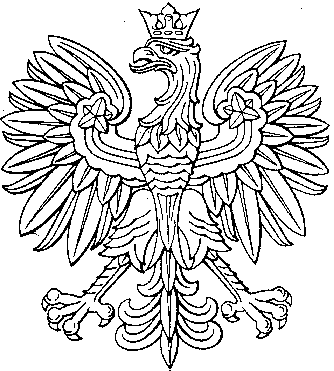 